КОНСПЕКТ  ЗАНЯТИЯ ВО ВТОРОЙ МЛАДШЕЙ ГРУППЕ ПО СКАЗКЕ «КОЛОБОК»(с использованием настольного театра)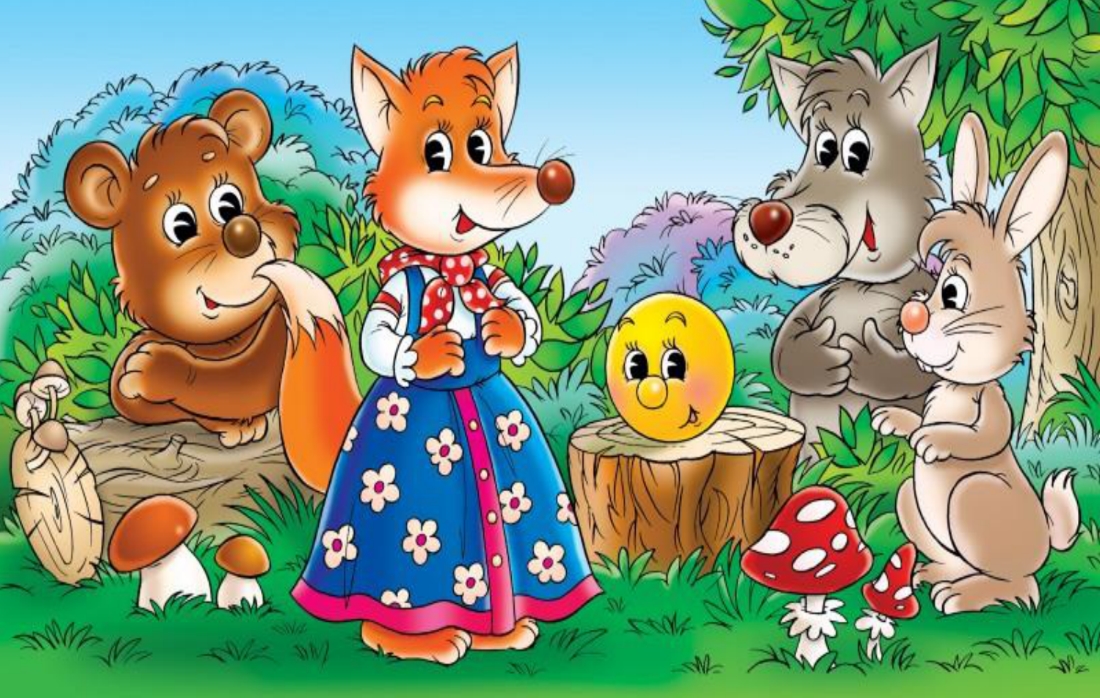 Цель: закрепить знания детей о русской народной сказке и создать радостное эмоциональное настроение.Задачи:-  напомнить содержание русской народной сказки;- побуждать детей эмоционально откликаться на происходящие события в процессе показа театра;  - развивать творческую и речевую активность;- воспитывать доброжелательное отношение к сказочным героям.Материал для занятия:  настольный театр «Колобок», ширма, стол. Предварительная работа: знакомство со сказкой, разучивание песенок-потешек.Ход занятия:Дети сидят на стульях.Воспитатель: Ребята, кто к нам в гости пришёл?Все вместе: Колобок!Воспитатель: Правильно! А какую песенку он поёт?Я Колобок, Колобок!По амбару метён, по сусекам скребён,На сметане мешён, в печку сажён,На окошке стужён.Я от бабушки ушёл, я от дедушки ушёл.Дети имитируют движения.Воспитатель: А куда ты катишься Колобок?Колобок: В лес!Воспитатель: А ты знаешь, какие звери в лесу живут? Они тебя могут съесть. Ребята, давайте расскажем, Колобку кого он может встретить в дремучем лесу. (Показывать изображения зверей, дети называют, кто есть кто.)Колобок: А я ни кого не боюсь!Воспитатель: Ой, Колобочек,  наш покатился в лес! Давайте догоним его! Пойдёмте по дорожке.Встречают Зайчика.Потешка с имитацией движений:Зайка серенький скакал,Лапкой топал и плясал.Вот так, вот так – лапкой топал и плясал!Бегут дальше. Встречают Волка:Серый, злой, сердитый волкТак рычит – зубами щёлк!Вот так, вот так – лапой ток, зубами щёлк!Бегут дальше. Встречают Медведя:Мишка толстый спал, гулял,Мёд из бочки доставал!Вот так, вот так – мёд из бочки доставал!Бегут дальше. Встречают Лису:Ой, хитрющая ЛисицаВозле Колобка кружится!Вот так, вот так – возле Колобка кружится!Воспитатель: Ой, съела Лисичка Колобка!  Не послушал нас Колобок, вот и съела его Лиса. А сама спать легла! Тсс! Не будем Лисичку будить, пусть спит. А мы с вами по дорожке обратно в садик пойдём. 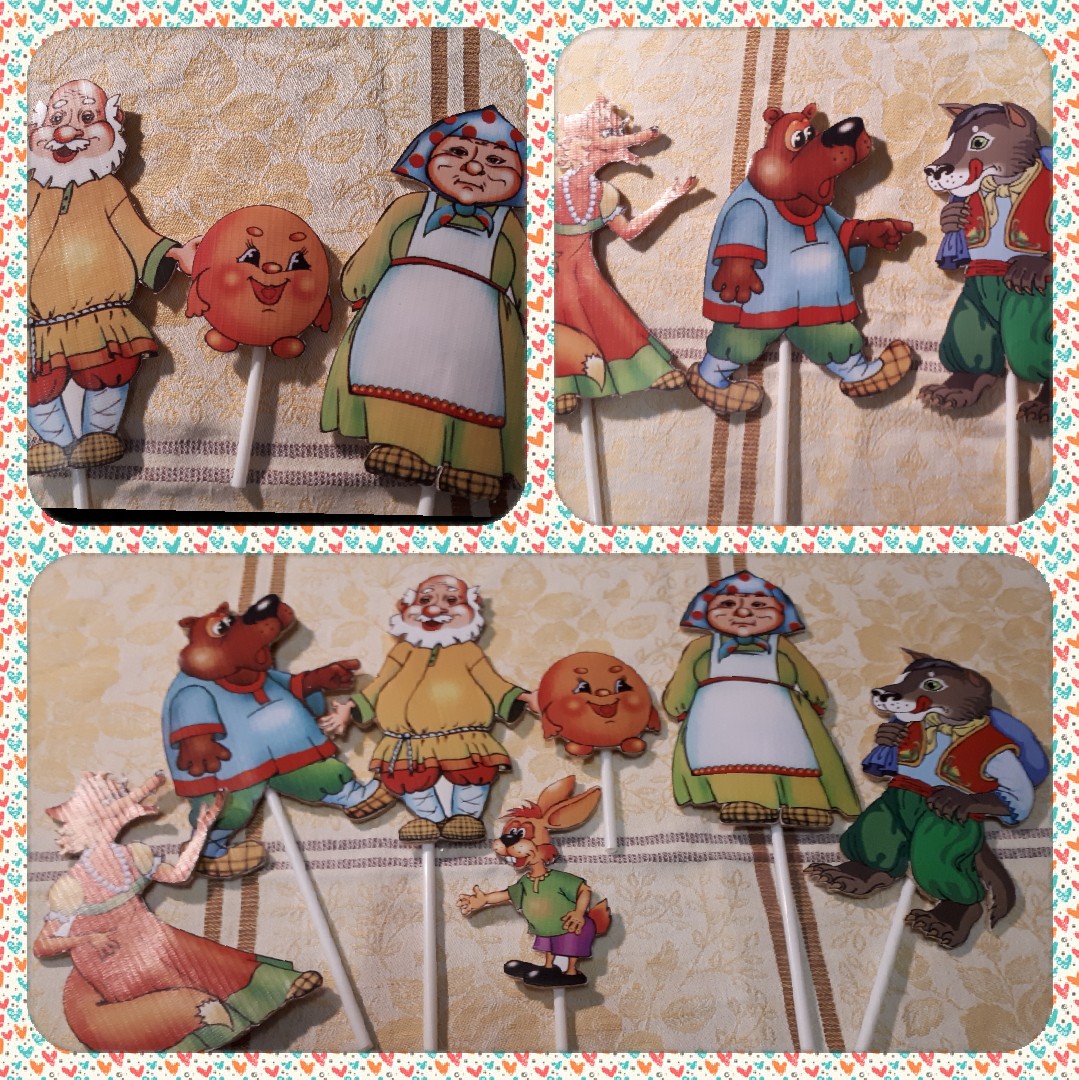 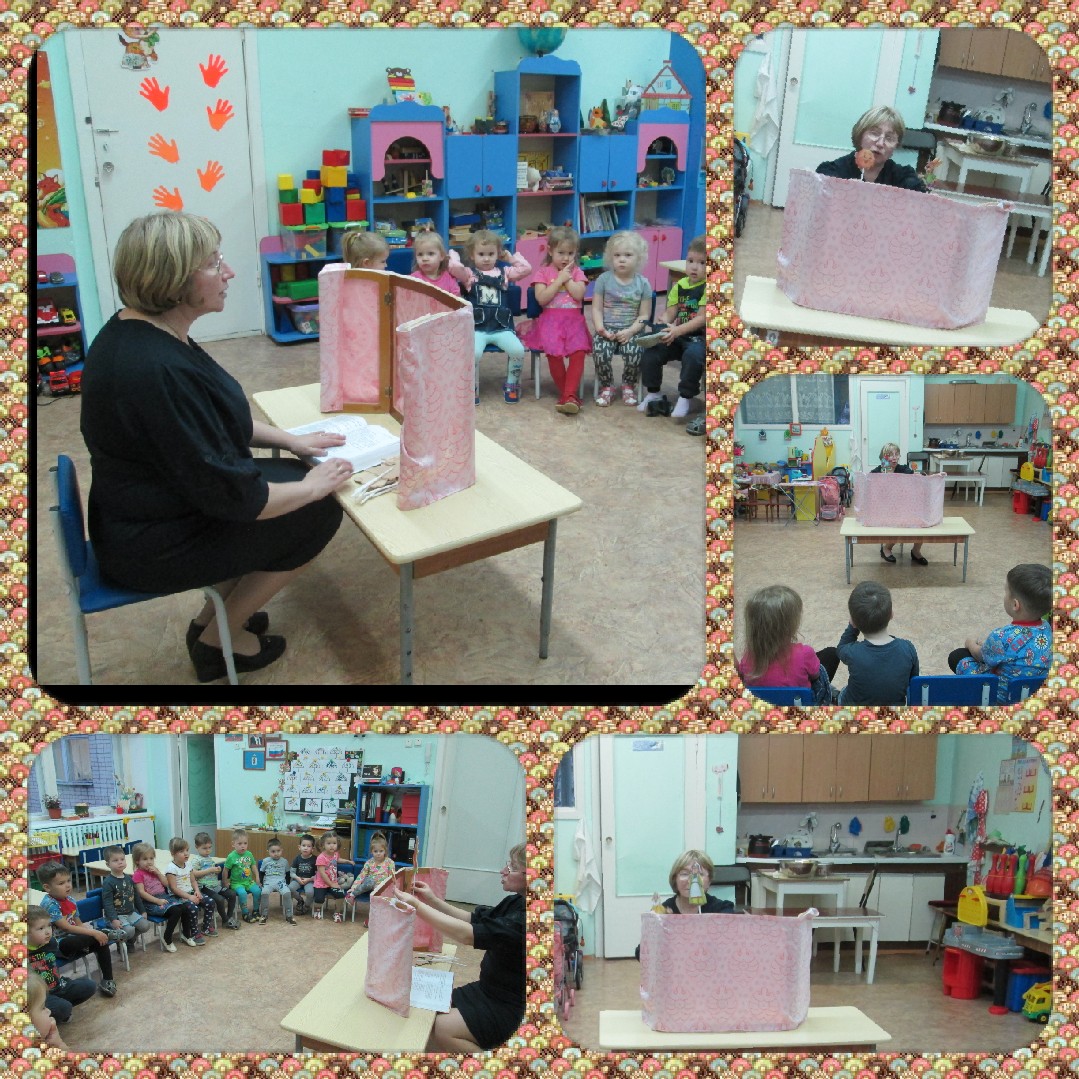 